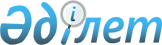 О некоторых вопросах прибытия и таможенного транзита товаров и транспортных средствПриказ Министра финансов Республики Казахстан от 16 февраля 2018 года № 216. Зарегистрирован в Министерстве юстиции Республики Казахстан 6 марта 2018 года № 16535.
      В соответствии с пунктом 4 статьи 154, пунктом 7 статьи 225, пунктами 6, 11 статьи 231 и пунктом 7 статьи 429 Кодекса Республики Казахстан "О таможенном регулировании в Республике Казахстан" ПРИКАЗЫВАЮ:
      Сноска. Преамбула - в редакции приказа и.о. Министра финансов РК от 19.07.2023 № 777 (вводится в действие по истечении десяти календарных дней после дня его первого официального опубликования).


      1. Утвердить прилагаемые:
      1) Правила фиксирования даты и времени уведомления о прибытии товаров на таможенную территорию Евразийского экономического союза согласно приложению 1 к настоящему приказу;
      2) Правила изменения места доставки товаров без завершения действия таможенной процедуры таможенного транзита согласно приложению 2 к настоящему приказу;
      3) Правила регистрации подачи документов, представляемых для завершения действия таможенной процедуры таможенного транзита, согласно приложению 3 к настоящему приказу;
      4) Правила совершения таможенных операций, связанных с завершением действия таможенной процедуры таможенного транзита, согласно приложению 4 к настоящему приказу;
      5) Правила таможенного сопровождения товаров и транспортных средств по территории Республики Казахстан согласно приложению 5 к настоящему приказу.
      2. Признать утратившим силу приказ Министра финансов Республики Казахстан от 31 марта 2015 года № 249 "О некоторых вопросах таможенного транзита и временного хранения товаров и транспортных средств" (зарегистрирован в Реестре государственной регистрации нормативных правовых актов за № 10884, опубликован 28 июня 2015 года в информационно-правовой системе "Әділет").
      3. Комитету государственных доходов Министерства финансов Республики Казахстан (Тенгебаев А.М.) в установленном законодательством порядке обеспечить:
      1) государственную регистрацию настоящего приказа в Министерстве юстиции Республики Казахстан;
      2) в течение десяти календарных дней со дня государственной регистрации настоящего приказа направление его копии в бумажном и электронном виде на казахском и русском языках в Республиканское государственное предприятие на праве хозяйственного ведения "Республиканский центр правовой информации" Министерства юстиции Республики Казахстан для официального опубликования и включения в Эталонный контрольный банк нормативных правовых актов Республики Казахстан;
      3) размещение настоящего приказа на интернет-ресурсе Министерства финансов Республики Казахстан;
      4) в течение десяти рабочих дней после государственной регистрации настоящего приказа в Министерстве юстиции Республики Казахстан представление в Департамент юридической службы Министерства финансов Республики Казахстан сведений об исполнении мероприятий, предусмотренных подпунктами 1), 2) и 3) настоящего пункта.
      4. Настоящий приказ вводится в действие по истечении десяти календарных дней после дня его первого официального опубликования. Правила
фиксирования даты и времени уведомления о прибытии товаров на таможенную
территорию Евразийского экономического союза
Глава 1. Общие положения
      1. Настоящие Правила фиксирования даты и времени уведомления о прибытии товаров на таможенную территорию Евразийского экономического союза (далее – Правила) разработаны в соответствии с пунктом 4 статьи 154 Кодекса Республики Казахстан "О таможенном регулировании в Республике Казахстан" (далее – Кодекс) и определяют порядок фиксирования уполномоченными должностными лицами органов государственных доходов, расположенных в местах прибытия (далее – уполномоченное должностное лицо), даты и времени уведомления о прибытии товаров на таможенную территорию Евразийского экономического союза (далее – ЕАЭС).
      Сноска. Пункт 1 - в редакции приказа и.о. Министра финансов РК от 19.07.2023 № 777 (вводится в действие по истечении десяти календарных дней после дня его первого официального опубликования).

 Глава 2. Порядок фиксирования даты и времени уведомления
 о прибытии товаров
      2. После прибытия товаров на таможенную территорию ЕАЭС перевозчик представляет в орган государственных доходов, расположенный в месте прибытия, документы и сведения, предусмотренные статьей 155 Кодекса, либо документ, содержащий сведения о номере регистрации предварительной информации, представленной в виде электронного документа.
      Допускается представление от имени перевозчика документов и сведений таможенным представителем либо иными лицами, действующими по поручению перевозчика.
      Документы представляются на бумажном носителе либо в виде электронного документа.
      3. После представления перевозчиком, таможенным представителем либо иными лицами, действующими по поручению перевозчика, документов и сведений, указанных в пункте 2 настоящих Правил, уполномоченное должностное лицо в течение 1 (одного) часа осуществляет прием, проверку и регистрацию уведомления о прибытии.
      Сноска. Пункт 3 - в редакции приказа и.о. Министра финансов РК от 19.07.2023 № 777 (вводится в действие по истечении десяти календарных дней после дня его первого официального опубликования).


      4. После окончания проверки наличия документов и сведений уполномоченное должностное лицо регистрирует уведомления о прибытии.
      Регистрация уведомления о прибытии осуществляется в журнале регистрации уведомлений о прибытии товаров на таможенную территорию ЕАЭС по форме согласно приложению к настоящим Правилам (далее – Журнал регистрации).
      Регистрационный номер уведомления о прибытии формируется по следующей схеме:
      11111/222222/333333,
      где:
      11111 – код органа государственных доходов, уполномоченное должностное лицо которого регистрирует уведомление о прибытии;
      222222 – дата уведомления о прибытии (день, месяц и две последние цифры года);
      333333 – порядковый номер уведомления о прибытии, присваиваемый по Журналу регистрации.
      5. Журнал регистрации пронумеровывается, прошнуровывается и подлежит скреплению печатью органа государственных доходов.
      С первого января каждого последующего года нумерация Журнала регистрации начинается с единицы.
      6. Регистрационный номер уведомления о прибытии на таможенную территорию ЕАЭС, а также дата и время регистрации проставляются на первых листах транспортных (перевозочных) и коммерческих документов, либо на документе, содержащем сведения о номере регистрации предварительной информации, представленной в виде электронного документа, которые заверяются подписью и оттиском личной номерной печати уполномоченного должностного лица.
      В случае прибытия товаров на территорию ЕАЭС железнодорожным транспортом, сведения, указанные в части первой настоящего пункта, проставляются на передаточной ведомости на железнодорожный подвижной состав.
      В случае, если документы, указанные в пункте 2 настоящих Правил, поданы в виде электронного документа, сведения о регистрационном номере уведомления о прибытии, а также дата и время регистрации, направляются в информационную систему лица, представившего такие документы.
      7. В случае, если информационные системы органов государственных доходов позволяют производить регистрацию уведомления о прибытии посредством информационных систем, ведение Журнала регистрации в бумажном виде не требуется. При этом регистрация уведомления о прибытии производится с использованием информационных систем органов государственных доходов. Журнал регистрации уведомлений о прибытии товаров
 на таможенную территорию ЕАЭС
___________________________________________________
 (наименование и код органа государственных доходов места прибытия) Правила изменения места доставки товаров без завершения действия таможенной
 процедуры таможенного транзита
Глава 1. Общие положения
      1. Настоящие Правила изменения места доставки товаров без завершения действия таможенной процедуры таможенного транзита (далее – Правила) разработаны в соответствии с пунктом 7 статьи 225 Кодекса Республики Казахстан "О таможенном регулировании в Республике Казахстан" (далее – Кодекс) и определяют порядок совершения таможенных операций, связанных с изменением места доставки товаров без завершения действия таможенной процедуры таможенного транзита, если такое место доставки расположено в той же зоне деятельности таможенного органа назначения, где и первоначально установленное таможенным органом отправления место доставки товаров.
      Сноска. Пункт 1 - в редакции приказа и.о. Министра финансов РК от 19.07.2023 № 777 (вводится в действие по истечении десяти календарных дней после дня его первого официального опубликования).


      2. В случае, если в транзитной декларации, либо документах используемых в качестве транзитной декларации в соответствии со статьей 176 Кодекса, указано место доставки, расположенное в зоне деятельности таможенного органа назначения, то по мотивированному обращению перевозчика или лица, обладающего полномочиями в отношении товаров, место доставки товаров может быть изменено таможенным органом назначения без завершения действия таможенной процедуры таможенного транзита, если такое место доставки расположено в той же зоне деятельности таможенного органа назначения, где и первоначально установленное таможенным органом отправления место доставки товаров, при условии представления документов, подтверждающих основание для установления места доставки вне зависимости от сведений, указанных в транспортных (перевозочных) документах, а также завершение действия таможенной процедуры таможенного транзита не предусмотрено системой управления рисками.
      3. Понятия, используемые в настоящих Правилах, применяются в соответствии с Кодексом. Глава 2. Порядок изменения места доставки товаров без завершения действия
 таможенной процедуры таможенного транзита
      4. Для получения разрешения таможенного органа назначения на изменение места доставки перевозчик или лицо, обладающее полномочиями в отношении товара, обращается с заявлением об изменении места доставки товаров, составленным в произвольной форме, в таможенный орган назначения. Совместно с заявлением об изменении места доставки товаров представляются документы, подтверждающие необходимость изменения места доставки, транзитная декларация, а также другие имеющиеся у него документы в отношении товаров.
      В случае, если транзитная декларация была подана в виде электронного документа, представляется документ, содержащий сведения о регистрационном номере транзитной декларации.
      В случае, если заявление на изменение места доставки представлено в виде электронного документа или электронной копии бумажного документа, подача сопровождается приложением электронных копий документов на бумажном носителе, подтверждающих необходимость изменения места доставки.
      5. Решение об изменении места доставки, принимается таможенным органом назначения не позднее дня, следующего за днем получения заявления и документов, указанных в пункте 4 настоящих Правил.
      Решение оформляется путем наложения соответствующей резолюции руководителем органа государственных доходов или лицом, его замещающим, на поступившем заявлении.
      Сноска. Пункт 5 в редакции приказа Министра финансов РК от 23.10.2018 № 939 (вводится в действие по истечении десяти календарных дней после дня его первого официального опубликования).


      6. После принятия решения об изменении места доставки уполномоченное должностное лицо таможенного органа назначения оформляет изменение места доставки путем указания сведений о новом месте доставки товаров в транзитной декларации и других документах, прилагаемых к транзитной декларации, которые заверяются подписью и оттиском личной номерной печати уполномоченного должностного лица.
      В случае, если транзитная декларация была подана в виде электронного документа, сведения о новом месте доставки указываются на представленном документе, содержащем сведения о регистрационном номере транзитной декларации.
      В случае, если заявление об изменении места доставки было подано в таможенный орган назначения в виде электронного документа или электронной копии бумажного документа, сведения об изменении места направляются в информационную систему лица, представившего такое заявление.
      7. В случае, если в заявлении указан предпочтительный для лица, направившего заявление, способ информирования (почтовый адрес, адрес электронной почты), решение принятое таможенным органом назначения направляется в соответствии с указанным в заявлении способом. Правила регистрации подачи документов, представляемых для завершения действия
 таможенной процедуры таможенного транзита
Глава 1. Общие положения
      1. Настоящие Правила регистрации подачи документов, представляемых для завершения действия таможенной процедуры таможенного транзита (далее – Правила), разработаны в соответствии с пунктом 6 статьи 231 Кодекса Республики Казахстан "О таможенном регулировании в Республике Казахстан" (далее – Кодекс) и определяют порядок регистрации подачи перевозчиком либо декларантом товаров, помещенных под таможенную процедуру таможенного транзита, документов таможенному органу назначения для завершения действия таможенной процедуры таможенного транзита.
      Сноска. Пункт 1 - в редакции приказа и.о. Министра финансов РК от 19.07.2023 № 777 (вводится в действие по истечении десяти календарных дней после дня его первого официального опубликования).


      2. Понятия, используемые в настоящих Правилах, применяются в соответствии с Кодексом. Глава 2. Порядок регистрации подачи документов, представляемых для завершения
действия таможенной процедуры таможенного транзита
      3. Для регистрации подачи документов для завершения действия таможенной процедуры таможенного транзита перевозчик либо декларант товаров, помещенных под таможенную процедуру таможенного транзита, в соответствии со статьей 231 Кодекса представляет в таможенный орган назначения сведения о регистрационном номере транзитной декларации (в случае, если транзитная декларация представлялась таможенному органу отправления в виде электронного документа) или транзитную декларацию (ее копию) либо используемые в качестве транзитной декларации транспортные (перевозочные), коммерческие либо иные документы (в том числе определенные международными договорами Республики Казахстан) с отметками таможенного органа отправления о выпуске товаров в соответствии с таможенной процедурой таможенного транзита, а также другие имеющиеся у него документы в отношении товаров.
      Допускается совершение от имени перевозчика действий, предусмотренных частью первой настоящего пункта, лицами, действующими по поручению такого перевозчика.
      4. Уполномоченное должностное лицо таможенного органа назначения (далее – уполномоченное должностное лицо) регистрирует подачу документов в журнале регистрации подачи документов, представляемых для завершения действия таможенной процедуры таможенного транзита в таможенном органе назначения (далее – Журнал регистрации) по форме согласно приложению к настоящим Правилам, в течение одного часа с момента представления документов, указанных в пункте 3 настоящих Правил.
      Сноска. Пункт 4 в редакции приказа Министра финансов РК от 23.10.2018 № 939 (вводится в действие по истечении десяти календарных дней после дня его первого официального опубликования).


      5. Журнал регистрации пронумеровывается, прошнуровывается и подлежит скреплению печатью таможенного органа назначения.
      С первого января каждого последующего года нумерация Журнала регистрации начинается с единицы.
      6. В случае, если информационные системы органов государственных доходов позволяют производить регистрацию подачи документов для завершения действия таможенной процедуры таможенного транзита посредством информационных систем, ведение Журнала регистрации в бумажном виде не требуется. При этом регистрация подачи документов, представленных для завершения действия таможенной процедуры таможенного транзита производится с использованием информационных систем таможенного органа назначения.
      7. В случае если документы, указанные в пункте 3 настоящих Правил, представлены для регистрации в таможенный орган назначения на бумажном носителе, регистрационный номер по Журналу регистрации, дата и время регистрации документов указываются уполномоченным должностным лицом на первых листах представленных документов, которые заверяется подписью и оттиском личной номерной печати уполномоченного должностного лица.
      В случае, если документы, указанные в пункте 3 настоящих Правил, представлены для регистрации в таможенный орган назначения в виде электронного документа, регистрационный номер по Журналу регистрации, дата и время регистрации документов, направляются в информационную систему лица, представившего такие документы.
      Сноска. Пункт 7 в редакции приказа Министра финансов РК от 23.10.2018 № 939 (вводится в действие по истечении десяти календарных дней после дня его первого официального опубликования).


      8. После регистрации подачи документов, представленных для завершения действия таможенной процедуры таможенного транзита, уполномоченное должностное лицо совершает таможенные операции, связанные с завершением действия таможенной процедуры таможенного транзита в соответствии с Порядком совершения таможенных операций, связанных с завершением и прекращением действия таможенной процедуры таможенного транзита, утвержденным решением Коллегии Евразийской экономической комиссии от 13 декабря 2017 года № 170 "О некоторых вопросах применения таможенной процедуры таможенного транзита". Журнал 
регистрации подачи документов, представляемых для завершения действия
таможенной процедуры таможенного транзита в таможенном органе назначения
_________________________________________ 
(наименование и код таможенного органа назначения) Правила
 совершения таможенных операций, связанных с завершением 
действия таможенной процедуры таможенного транзита
Глава 1. Общие положения
      1. Настоящие Правила совершения таможенных операций, связанных с завершением действия таможенной процедуры таможенного транзита (далее – Правила) разработаны в соответствии с пунктом 11 статьи 231 Кодекса Республики Казахстан "О таможенном регулировании в Республике Казахстан" (далее – Кодекс) и определяют случаи, когда действие таможенной процедуры таможенного транзита завершается помещением товаров на временное хранение, выпуском товаров, а также порядок совершения таможенных операций, связанных с завершением действия таможенной процедуры таможенного транзита, в таких случаях.
      Сноска. Пункт 1 - в редакции приказа и.о. Министра финансов РК от 19.07.2023 № 777 (вводится в действие по истечении десяти календарных дней после дня его первого официального опубликования).


      2. Понятия, используемые в настоящих Правилах, применяются в соответствии с Кодексом. Глава 2. Порядок совершения таможенных операций, связанных с 
завершением действия таможенной процедуры 
таможенного транзита
      3. После регистрации подачи документов, представленных для завершения действия таможенной процедуры таможенного транзита, действие таможенной процедуры таможенного транзита завершается помещением товаров на временное хранение, выпуском товаров в соответствии с заявленной таможенной процедурой, за исключением таможенной процедуры таможенного транзита, убытием товаров с таможенной территории, в следующих случаях:
      1) помещением товаров на временное хранение – при наличии признаков нарушения таможенного законодательства Евразийского экономического союза и Республики Казахстан, выявленных в результате применения форм таможенного контроля, предусмотренных главой 47 Кодекса;
      2) выпуском товаров в соответствии с заявленной таможенной процедурой – при предварительном таможенном декларировании в соответствии со статьей 185 Кодекса;
      3) убытием товаров в соответствии с главой 16 Кодекса, при перевозке таких товаров воздушным транспортом.
      Сноска. Пункт 3 - в редакции приказа и.о. Министра финансов РК от 19.07.2023 № 777 (вводится в действие по истечении десяти календарных дней после дня его первого официального опубликования).


      4. В случаях, указанных в пункте 3 настоящих Правил, уполномоченное должностное лицо таможенного органа назначения (далее – уполномоченное должностное лицо) письменно в произвольной форме либо путем формирования электронного документа, уведомляет:
      перевозчика либо декларанта таможенной процедуры таможенного транзита о необходимости совершения таможенных операций, связанных с помещением товаров на временное хранение;
      декларанта таможенной процедуры таможенного транзита о необходимости совершения таможенных операций, связанных с выпуском товаров в соответствии с заявленной таможенной процедурой.
      Сноска. Пункт 4 с изменением, внесенным приказом Министра финансов РК от 23.10.2018 № 939 (вводится в действие по истечении десяти календарных дней после дня его первого официального опубликования).


      5. После совершения перевозчиком либо декларантом таможенной процедуры таможенного транзита, операций, связанных с помещением товаров на временное хранение либо выпуском товаров в соответствии с заявленной таможенной процедурой, для завершения действия таможенной процедуры таможенного транзита, перевозчик дополнительно к документам и сведениям, предусмотренным пунктом 4 Порядка совершения таможенных операций, связанных с завершением и прекращением действия таможенной процедуры таможенного транзита, утвержденного решением Коллегии Евразийской экономической комиссии от 13 декабря 2017 года № 170 "О некоторых вопросах применения таможенной процедуры таможенного транзита" (далее – решение ЕЭК № 170), представляет:
      1) при помещении товаров на временное хранение – документы, представленные для помещения товаров на временное хранение, зарегистрированные и идентифицированные таможенным органом назначения. В случае, если документы, поданные для регистрации помещения товаров на временное хранение были представлены в электронной форме – представляется документ, содержащий сведения о номере регистрации документов, представленных для помещения товаров на временное хранение;
      2) при выпуске товаров в соответствии с заявленной таможенной процедурой – декларацию на товары, содержащую оттиски печатей и штампов органа государственных доходов, осуществившего выпуск данной декларации.
      В случае, если декларация на товары была подана в электронном виде – сведения о регистрационном номере такой декларации.
      6. После проверки документов, указанных в пункте 5 настоящих Правил, уполномоченное должностное лицо завершает действие таможенной процедуры таможенного транзита в порядке, установленном решением ЕЭК № 170.
      Сноска. Пункт 6 в редакции приказа Министра финансов РК от 23.10.2018 № 939 (вводится в действие по истечении десяти календарных дней после дня его первого официального опубликования).

 Правила 
таможенного сопровождения товаров и транспортных средств по территории
 Республики Казахстан
Глава 1. Общие положения
      1. Настоящие Правила таможенного сопровождения товаров и транспортных средств по территории Республики Казахстан (далее – Правила) разработаны в соответствии с пунктом 7 статьи 429 Кодекса Республики Казахстан "О таможенном регулировании в Республике Казахстан" (далее – Кодекс) и определяют порядок осуществления таможенного сопровождения транспортных средств перевозящих товары, находящиеся под таможенным контролем, или транспортных средств находящихся под таможенным контролем (далее – товары), уполномоченными должностными лицами органов государственных доходов (далее – уполномоченное должностное лицо).
      Сноска. Пункт 1 - в редакции приказа и.о. Министра финансов РК от 19.07.2023 № 777 (вводится в действие по истечении десяти календарных дней после дня его первого официального опубликования).


      2. Таможенное сопровождение осуществляется должностными лицами органов государственных доходов в соответствии с настоящими Правилами, в целях обеспечения перевозки товаров, находящихся под таможенным контролем.
      3. В настоящих Правилах используется следующее понятие:
      таможенный наряд – состав должностных лиц органов государственных доходов, уполномоченный на осуществление таможенного сопровождения товаров.
      Иные понятия, используемые в настоящих Правилах, применяются в соответствии с Кодексом.
      4. Решение о таможенном сопровождении принимается руководителем органа государственных доходов:
      совершающего таможенные операции, связанные с помещением товаров под таможенную процедуру таможенного транзита на основании системы управления рисками согласно пункту 4 статьи 393 Кодекса, в случаях предусмотренных подпунктом 1) пункта 4 статьи 429 Кодекса;
      принявшего решение о перевозке товаров под таможенным сопровождением без помещения данных товаров в соответствии с подпунктом 2) пункта 4 статьи 429 Кодекса под таможенную процедуру таможенного транзита.
      5. В случае принятия органом государственных доходов решения о таможенном сопровождении орган государственных доходов в соответствии с пунктом 6 статьи 429 Кодекса информирует перевозчика о принятии такого решения и организует его осуществление не позднее двадцати четырех часов с момента принятия такого решения.
      Информирование перевозчика осуществляется путем ознакомления с принятым решением, и заверяется подписью перевозчика и датой ознакомления в решении о таможенном сопровождении, составляемым по форме согласно приложению 1 к настоящим Правилам.
      6. Таможенные сборы за таможенное сопровождение в соответствии с пунктом 3 статьи 77 Кодекса уплачиваются после принятия решения о таможенном сопровождении, но не позднее дня начала организации таможенного сопровождения, включая день принятия органом государственных доходов такого решения.
      7. Расходы, возникшие у перевозчика товаров, связанные с таможенным сопровождением, органами государственных доходов Республики Казахстан не возмещаются. Глава 2. Порядок осуществления таможенного сопровождения 
транспортных средств, перевозящих товары и транспортных средств,
 находящихся под таможенным контролем
      8. В случае принятия решения о таможенном сопровождении:
      органом государственных доходов оформляются следующие документы:
      1) решение о таможенном сопровождении согласно приложению 1 к настоящим Правилам;
      2) план-задание по форме согласно приложению 2 к настоящим Правилам;
      3) акт приема-передачи таможенного сопровождения товаров и транспортных средств, составляемый по форме, согласно приложению 3 к настоящим Правилам;
      4) акт о перегрузке товара на другое транспортное средство, составляемый по форме, согласно приложению 4 к настоящим Правилам (составляется в случае осуществления перегруза с одного транспортного средства на другое);
      перевозчиком либо лицом, обладающим полномочиями в отношении товара, представляются следующие документы:
      1) транзитная декларация либо иные документы, определенные международными договорами Республики Казахстан (в случае таможенного сопровождения товаров, помещенных под таможенную процедуру таможенного транзита);
      2) документ, подтверждающий оплату сбора за таможенное сопровождение (квитанция об оплате, чек, выдаваемый электронным терминалом, квитанция кассы банка или электронный чек, формируемый в системе электронного правительства).
      9. Решение о таможенном сопровождении, акт приема-передачи таможенного сопровождения товаров и транспортных средств и план-задание регистрируются в журнале учета сопровождаемых товаров и транспортных средств по территории Республики Казахстан по форме согласно приложению 5 к настоящим Правилам (далее – Журнал учета).
      Журнал учета пронумеровывается, прошнуровывается и подлежит скреплению печатью органа государственных доходов.
      С первого января каждого последующего года нумерация Журнала учета начинается с единицы. 
      В случае, если информационные системы органов государственных доходов позволяют производить регистрацию документов, оформляемых для осуществления таможенного сопровождения посредством информационных систем, ведение Журнала учета в бумажном виде не требуется.
      10. Информация о принятии решения о таможенном сопровождении направляется в таможенный орган назначения по оперативным каналам связи.
      11. Акт приема-передачи таможенного сопровождения товаров и транспортных средств составляется в двух экземплярах. Один экземпляр после подписания хранится в таможенном органе отправления, а второй – в таможенном органе назначения. В акте приема-передачи заполняются все графы.
      12. Таможенное сопровождение осуществляется таможенным нарядом на сопровождаемом транспортном средстве перевозчика либо лица, обладающего полномочиями в отношении товара, или на автотранспортном средстве органа государственных доходов.
      13. При осуществлении таможенного сопровождения один таможенный наряд сопровождает не более десяти транспортных средств. Во время движения и остановок таможенный наряд контролирует сопровождаемый транспорт на протяжении установленного маршрута.
      14. При неисправности одного из сопровождаемых транспортных средств задерживается вся колонна до окончания ремонта или перегрузки товара на другое транспортное средство.
      При перегрузке товара на другое транспортное средство вследствие аварии или поломки транспортного средства грузовой отсек транспорта пломбируется. Таможенным нарядом составляется акт о перегрузке товара на другое транспортное средство (далее – Акт перегруза) в двух экземплярах, где указываются причины перегрузки товара, количество и другие особенности товара, номера старой и новой пломб. Невозможность наложения пломбы отражается в Акте перегруза. Акт перегруза подписывается должностным лицом таможенного наряда и перевозчиком. Первый экземпляр акта остается у должностного лица таможенного наряда, а второй экземпляр акта представляется в таможенный орган назначения.
      15. При аварии или действии непреодолимой силы таможенный наряд оказывает содействие перевозчику в исполнении его обязанностей.
      16. После прибытия товаров в таможенный орган назначения товары принимаются уполномоченным должностным лицом таможенного органа назначения с обязательным заполнением Акта приема-передачи таможенного сопровождения товаров и транспортных средств.
      17. Таможенный наряд формируется, исходя из вида, количества транспортных средств, срока и условий перевозки, характера перевозимого товара, а также других факторов, влияющих на эффективность таможенного сопровождения.
      18. Перед началом таможенного сопровождения проводится инструктаж личного состава таможенного наряда, проверяется состояние его здоровья, снаряжение, знание служебных обязанностей.
                               Решение №                          о таможенном сопровождении
      Дата
      Место принятия решения
      _______________________________________________________________________________ (наименование органа государственных доходов, фамилия, имя, отчество (при его                         наличии) (далее – Ф.И.О.), должность),
      рассмотрев материалы перемещения под таможенным контролем товаров потранзитной декларации (книжке Международных дорожных перевозок) (далее – книжкаМДП) ______________________________ и (номер транзитной декларации (книжки МДП)указывается при таможенном транзите) представленные для таможенного контроля иоформления товаросопроводительные документы:
      товаротранспортные документы;
      коммерческие документы;
      таможенные и другие документы,
                                     Установил:
      1. Автомобильным транспортным средством, регистрационный номер ___________,по таможенной территории Республики Казахстан (маршрут следования) перемещаютсятовары, находящиеся под таможенным контролем, ____________________________________                                                       (наименование товара)
      2. Основания для принятия решения о применении таможенного сопровождения всоответствии с пунктом 4 статьи 393, пункта 4 статьи 429 Кодекса: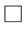 1) рекомендации системы управления рисками;

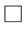 2) не предоставление в соответствии со статьей 226 Кодекса обеспечения исполнения
обязанности по уплате ввозных таможенных пошлин, налогов, специальных,
антидемпинговых, компенсационных пошлин либо предоставление обеспечения
исполнения такой обязанности в размере меньшем, чем размер, определенный в
соответствии со статьей 226 Кодекса;

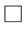 3) неоднократное невыполнение перевозчиком обязанностей при перевозке товаров в
соответствии с таможенной процедурой таможенного транзита, которое было
установлено вступившими в законную силу постановлениями о привлечении к
административной ответственности, если хотя бы одно из этих постановлений не
исполнено;

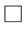 4) неисполнение перевозчиком в установленный срок обязанности по уплате ввозных
таможенных пошлин, налогов, специальных, антидемпинговых, компенсационных
пошлин в соответствии со статьей 233 Кодекса;

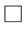 5) иные случаи при выявлении признаков несоблюдения международных договоров и
актов, составляющих право Евразийского экономического союза, и (или)
законодательства Республики Казахстан.

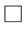 3. Решение о таможенном сопровождении принято в соответствии с подпунктом 2)
пункта 4 статьи 429 Кодекса


      _______________________________________________________________________________                          (укажите в соответствующей ячейке ) 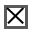 
      На основании изложенного, руководствуясь статьей 429 Кодекса
      Решил:
      1. Осуществить таможенное сопровождение транспортного средства регистрационныйномер _____________, по маршруту от ______________ до _____________.
             2. Взыскать сборы за таможенное сопровождение в сумме ________ тенге.
                                     Руководитель органа государственных доходов
                          _____________________Ф.И.О. (при его наличии), подпись
      Ф.И.О. (при его наличии), подпись, личная номерная печать должностного лица, оформившего Решение _____________________________
      С решением ознакомлен: "___" ______ 20__ года
      _________________________ 
       (подпись перевозчика)
      Оплачено "____" ____________ 20__ года
      Документ, подтверждающий оплату таможенных сборов за таможенное сопровождение _______ № ___________________ от "__" __________ 20__года
      Подготовку документов и проверку поступления платежей провел должностное лицо органа государственных доходов______________________
      ________________________________________________________________________ 
             Ф.И.О. (при его наличии), подпись, оттиск личной номерной печати
                               План-задание № _____
      1. Состав таможенного наряда:       (наименование органа государственных доходов, фамилия, имя, отчество (при егоналичии) (далее – Ф.И.О.) должность) ______________________________________________ _______________________________________________________________________________       Наименование специальных средств (при наличии):____________________________ _______________________________________________________________________________ _______________________________________________________________________________        2. Время работы с "__"_______ 20__ года по "__"________ 20__ года.       3. Маршрут движения таможенного наряда:       (маршрут движения, государственные регистрационные номера сопровождаемых транспортных средств, номера сопроводительных документов (транзитной декларации). _______________________________________________________________________________ _______________________________________________________________________________ _______________________________________________________________________________       4.Задание на      командировку_______________________________________________________________________________ _______________________________________________________________________________ _______________________________________________________________________________       Руководитель подразделения       органа государственных доходов       _______________________________       Ф.И.О. (при его наличии), подпись
                                           Акт                                приема-передачи таможенного сопровождения                                      товаров и транспортных средств       ________________________________                   "__" ____________ 20__ года       (наименование населенного пункта)Старший наряда ________________________________________________________ сдал,(наименование органа государственных доходов, фамилия, имя, отчество (при его наличии)                               (далее – Ф.И.О.), должность),а старший наряда _________________________________________________________ принял(наименование органа государственных доходов, должность, Ф.И.О. (при его наличии)       товар (транспортное средство), следующий на автотранспортных средствах сгосударственными регистрационными номерами       №_______________________________________________________________________________________________________________________________________________________________________________________________________________________________        при товаросопроводительных документах:___________________________________________________________________________ _____________________________________________________________________________       Товар (транспортное средство) находится в неизменном состоянии, грузовые отсекиопечатаны пломбами       № ________________________________       Дополнительно наложены пломбы        № ________________________________       Старший наряда _____________________             _______________________       (наименование органа государственных                   (оттиск личной номерной       доходов, должность, Ф.И.О. (при его                         печати, подпись)                   наличии)       Старший наряда _____________________             _______________________(наименование органа государственных                         (оттиск личной номернойдоходов должность, Ф.И.О. (при его                               печати, подпись) наличии)
                                    Акт              перегрузки товаров на другое транспортное средство                         № __________________________________________________________________________________________________                         (наименование государственного органа)
      Дата и время начала перегрузки товаров на другое транспортное средство:"__"_________20___года                                           __часов_____ минут_______________________________________________________________________________(должность, фамилия, имя, отчество (при его наличии) (далее – Ф.И.О.), осуществляющих                               таможенное сопровождение) _______________________________________________________в присутствии декларанта, лица, обладающего полномочиями в отношении товаров (транспортных средств), либо их представителей:_______________________________________________________________ _____________________________________________________________________________ (место работы, должность, Ф.И.О. (при его наличии) и номер документа, удостоверяющего личность, место жительства) ______________________________________________________________________________                         Причины перегрузки товара: Количество и другие особенности товара:__________________________________________ товар из _______ мест. Вес брутто по документам _________________________ килограмм Номера старой пломбы: _________________________________________________________ Номера новой пломбы:__________________________________________________________ Наложены средства идентификации _______________ в количестве _______________ штук Должностные лица: ____________________________________________________________                         (подпись, Ф.И.О. (при его наличии), личная номерная печать)______________________________________________________________________________                   (подпись, Ф.И.О. (при его наличии), личная номерная печать)
       в присутствии _________________________________________________________________                                     (подпись, Ф.И.О. (при его наличии)
       Номер выгружаемого транспортного средства:_____________________________________ Номер загружаемого транспортного средства:________________________________________ проведен таможенный перегруз товара (партии товаров), отправленного (-ой) отправителем: _____________________________________________________________________________ _____________________________________________________________________________       (наименование организации; для физического лица – Ф.И.О. (при его наличии),             наименование и номер документа, удостоверяющего личность)_____________________________________________________________________________ из (в):_______________________________________________________________________                                     (страна) в адрес получателя (заполняется при ввозе): ____________________________________________________________________________ ____________________________________________________________________________       (наименование организации; для физического лица – Ф.И.О. (при его наличии),              наименование и номер документа, удостоверяющего личность) по документам: ______________________________________________________________             (таможенная декларация, книжка Международных дорожных перевозок,             транспортные (перевозочные) документы, коммерческие и иные документы) ____________________________________________________________________________ ____________________________________________________________________________ Место перегрузки товаров _____________________________________________________ ____________________________________________________________________________       Применялись технические средства таможенного контроля: ____________________________________________________________________________                   В результате перегруза установлено следующее:       Фактический вес товара нетто ______________ килограмм,       брутто ________ килограмм, количество мест_________________________________________________________________________________________                   (указываются данные расчета)        результаты перегруза: ___________________________________________________________________________ ___________________________________________________________________________ ___________________________________________________________________________ К акту прилагаются: _________________________________________________________                         (при наличии: документы, фотографии) Дата и время окончания таможенного перегруза товаров: "__"_________20___года                                     ______часов______ минутВторой экземпляр акта получил на руки _________________________________________                                     (дата, время, подпись, Ф.И.О. (при его наличии) Служебные отметки (заполняется только в экземпляре для органа государственных доходов)____________________________________________________________________ ___________________________________________________________________________ ___________________________________________________________________________ Журнал учета сопровождаемых товаров и транспортных средств
_____________________________________________________________________
(наименование и код органа государственных доходов)
					© 2012. РГП на ПХВ «Институт законодательства и правовой информации Республики Казахстан» Министерства юстиции Республики Казахстан
				
      Министр финансов Республики Казахстан 

Б. Султанов
Приложение 1
к приказу Министра
финансов Республики Казахстан
от 16 февраля 2018 года № 216Приложение 
к Правилам фиксирования даты
 и времени уведомления о
 прибытии товаров форма
Порядковый номер уведомления о прибытии на таможенную
территорию ЕАЭС
Дата и время принятия
уведомления о прибытии
Регистрационный номер
транспортного средства /прицепа
Наименование перевозчика
Номер и дата транспортных (перевозочных) документов
Фамилия, имя, отчество (при его наличии) и номер личной номерной печати уполномоченного должностного
лица, зарегистрировавшего уведомление о прибытии
Примечание
1
2
3
4
5
6
7Приложение 2
к приказу Министра финансов
Республики Казахстан
от 16 февраля 2018 года № 216Приложение 3
к приказу Министра
финансов Республики Казахстан
от 16 февраля 2018 года № 216Приложение 
к Правилам регистрации подачи
 документов представляемых
 для завершения таможенной
 процедуры таможенного транзита форма
Порядковый номер регистрации подачи документов в таможенном органе назначения
Дата и время принятия
документов для регистрации подачи документов
Государственный регистрационный номер
транспортного средства/прицепа
Общий вес брутто (килограмм), объем в дополнительных единицах измерения согласно транспортным
(перевозочным) документам
Наименование перевозчика
Номер книжки международных дорожных перевозок (далее – МДП) (при перевозке товаров в соответствии с Конвенцией МДП)
Номер и дата транспортных
(перевозочных) документов
Номер и дата акта таможенного осмотра (досмотра) при наличии
Фамилия, имя, отчество (при его наличии), номер личной номерной печати уполномоченного должностного лица, зарегистрировавшего подачу документов
Примечание
1
2
3
4
5
6
7
8
9
10Приложение 4
к приказу Министра
финансов Республики Казахстан
от 16 февраля 2018 года № 216Приложение 5
к приказу Министра
финансов Республики Казахстан
от 16 февраля 2018 года № 216Приложение 1
к Правилам таможенного
сопровождения товаров и
 транспортных средств по
 территории Республики КазахстанФормаПриложение 2
к Правилам таможенного
сопровождения товаров и
транспортных средств по
территории Республики Казахстанформа"УТВЕРЖДАЮ"
Руководитель органа
государственных доходов
________________________
Фамилия, имя, отчество
(при его наличии)
от "__" _________ 20__ года
Приложение 3
к Правилам таможенного
сопровождения товаров и
транспортных средств по
территории Республики КазахстанформаПриложение 4
к Правилам таможенного
 сопровождения товаров и
 транспортных средств по
 территории Республики Казахстан ФормаПриложение 5
к Правилам таможенного сопровождения 
товаров и транспортных средств 
по территории Республики Казахстанформа
№ п/п
Номер решения о таможенном сопровождении, План-задания, Акта приема-передачи таможенного сопровождения товаров и транспортных средств
Дата
Номер транзитной декларации
(при таможенном транзите)
Государственный регистрационный номер сопровождаемого автотранспортного средства
Наименование товара
Номер платежного документа
Данные отправителя (для юридического лица - наименование
и адрес по месту регистрации, для физического лица – фамилия, имя, отчество (при его наличии) (далее – Ф.И.О.), адрес места жительства
Данные получателя (для юридического лица наименование и адрес по месту регистрации, для физического лица - Ф.И.О. (при его наличии), адрес места жительства
Таможенный
орган назначения
Старший наряда
Ф.И.О (при его наличии)
Подпись старшего наряда
1
2
3
4
5
6
7
8
9
10
11
12